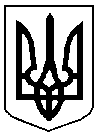 У К Р А Ї Н АДОБРОПІЛЬСЬКА   РАЙОННА  ДЕРЖАВНА  АДМІНІСТРАЦІЯВІДДІЛ   ОСВІТИН   А   К   А   Звід  06 .01. 2016 р.м.Добропілля							    №  18 -ДПро участь в ІІІ етапіВсеукраїнських учнівських олімпіад у 2015-2016 навчальному роціНа виконання наказу Міністерства освіти і науки України від 07.09.2015 № 915 «Про проведення Всеукраїнських учнівських олімпіад і турнірів з навчальних предметів у 2015/2016 навчальному році», наказу Міністерства освіти і науки України від 13.01.2014 р. № 31 «Про затвердження графіків проведення IV етапу Всеукраїнських учнівських олімпіад з навчальних предметів на 2015-2019 роки та конкурсних відбірково-тренувальних зборів кандидатів до складу команд учнів України для участі у міжнародних учнівських олімпіадах з навчальних предметів на 2014-2019 роки», наказу департаменту освіти і науки Донецької облдержадміністрації від 30.12.2015 №375 «Про проведення ІІІ (обласного) етапу Всеукраїнських учнівських олімпіад у 2015-2016 навчальному році», відповідно до Положення про Всеукраїнські учнівські олімпіади, турніри, конкурси з навчальних предметів, конкурси-захисти науково-дослідницьких робіт, олімпіади зі спеціальних дисциплін та конкурси фахової майстерності, затвердженого наказом Міністерства освіти і науки, молоді та спорту України від 22.09.2011 р. № 1099, зареєстрованого в Міністерстві юстиції України 17.11.2011 р. за № 1318/20056, Правил проведення І, ІІ, ІІІ етапів Всеукраїнських учнівських олімпіад у Донецькій області, затверджених наказом управління освіти і науки від 01 жовтня 2012 року № 550, зареєстрованих у Головному управлінні юстиції у Донецькій області 23 жовтня 2012 р. за № 66/1968, з метою пошуку, підтримки та розвитку творчого потенціалу обдарованої молоді                                                НАКАЗУЮ:1.Керівникам закладів освіти:1.1.Забезпечити участь запрошених учнів в ІІІ (обласному) етапі Всеукраїнських учнівських олімпіад  (місце проведення м.Красноармійськ) у наступні терміни:1.2. Визначити відповідним наказом відповідальних супроводжуючих із числа педагогічних працівників, покласти на них відповідальність за життя і здоров»я дітей під час проведення заходу та в дорозі в обох напрямках.          2. Даний наказ розмістити на офіційному сайті відділу освіти.          3. Координацію щодо виконання наказу покласти на завідуючу РМК Єжижанську М.З., контроль залишаю за собою.Начальник відділу освіти                         Л.М.ГапичЗ наказом ознайомлена:__________М.З.Єжижанська                                 Надіслано:                                                 до справи-1                                          РМК- 1Єжижанська М.З.                                                     школи - 100958561476№Навчальні предметиТермін проведення1.Історія 16.01.20162.Екологія 16.01, 13.02.20163.Математика17.01.2016 4.Українська мова та література 23.01.20165.Фізика 23.01, 24.01.20166.Географія 30.01.20167.Інформатика 30.01, 31.01.20168.Біологія 30.01.2016 9.Економіка 06.02.201610Російська мова та література 06.02.201611.Іноземні мови (англійська)13.02.201612.Хімія 13.02, 14.02.201613.Трудове навчання, технології20.02., 21.02.2016 14.Інформаційні технології 20.02.201615.Астрономія 27.02.201616.Правознавство27.02.201617.Зарубіжна література27.02.2016